Урок по английскому языку для 8  класса13-19 апреляУрок 1Срок сдачи готовой работы: 15. 04.Инструкция: задания выполнять в тетради АККУРАТНЫМ почерком, либо в учебнике, если для ответа предусмотрено место. Фото готовой работы (т.е. ВСЕ задания) высылать на эл. почту darya.elkina@mail.ru Topic  of the lesson “reported speech/statements”	Appendix 1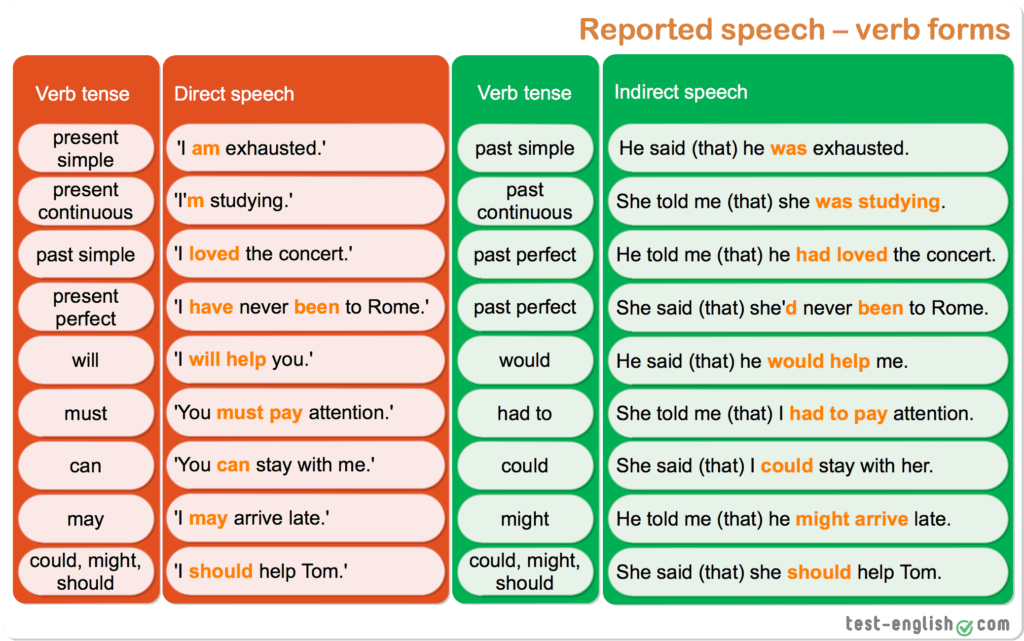 Урок 2Срок сдачи готовой работы: 17. 04.Инструкция: задания выполнять в тетради АККУРАТНЫМ почерком, либо в учебнике, если для ответа предусмотрено место. Фото готовой работы (т.е. ВСЕ задания) высылать на эл. почту darya.elkina@mail.ru Topic  of the lesson “the way we learn”	Урок 3Срок сдачи готовой работы: 19. 04.Инструкция: задания выполнять в тетради АККУРАТНЫМ почерком, либо в учебнике, если для ответа предусмотрено место. Фото готовой работы (т.е. ВСЕ задания) высылать на эл. почту darya.elkina@mail.ru Topic  of the lesson “reported speech/ commands and questions”	Appendix 1Вопросы в косвенной речиОбщие вопросы в косвенной речи(требуют ответа да/нет).Прочитайте примеры, обращая внимание на структуру косвенных вопросов:Direct question: “Did you turn off the TV?”
Reported question: She asked if / whether I had turned off the TV.   Direct question: “Are you busy now?”
Reported question: He asked her if/whether she was busy then.   УпражнениеСоставьте косвенные вопросы из данных слов.She asked /they /if /her friend/ had seen.whether /with them /he would go /they wanted to know.then/ they were playing football/ if/ Jeremy wanted to know.she was wearing/ if /he asked/ that ring /that night.he left/ for Moscow / whether/ we wanted to know.he could eat / if/ that cake/ Mike asked.Правильные ответы:She asked if they had seen her friend.They wanted to know whether he would go with them.Jeremy wanted to know if they were playing football then. He asked if she was wearing that ring that night.We wanted to know whether he left for Moscow.Mike asked if he could eat that cake. Appendix 2Вопросы в косвенной речиСпециальные вопросы в косвенной речи (требуют полного ответа)Прочитайте примеры, обращая внимание на структуру специальных косвенных вопросов:Direct question: “What time does the film begin?”Reported question: He asked what time the film began.Direct question: “Where did you go to school?”Reported question: She asked me where I had gone to school.Direct question: “Why are you crying?”Reported question: He asked her why she was crying.УпражнениеИсправьте ошибки в предложениях.1.  My friend asked me when had Mary talked to Kevin.The man asked me if the post office was.She asked me when got up Lucy had the day before.My friend wanted to know when was I going swimming.She asked her boyfriend which dress did he like best.The mother asked her daughter she had been where.George asked where did bears live. Правильные ответы.My friend asked me when Mary had talked to Kevin.The man asked me where the post office was.She asked me when Lucy had got up the day before.My friend wanted to know when I was going swimming.She asked her boyfriend which dress he liked best.The mother asked her daughter where she had been.George asked where bears lived.Appendix 3Приказы/команды Приказы в косвенной речиОбычно используют глагол tell для передачи приказов в косвенной речи, и после него используется инфинитив глагола.tell + (pro)noun + to + infinitiveThe teacher told Mike to read the text.The mother told her child not to run.Отрицательные командыОбратите внимание! Частичка not стоит перед инфинитивом.The mother told her child not to run.Прочитайте и проанализируйте примеры, обращая внимание на изменения при образовании приказов в косвенной речи.Direct order: Mother said, "Eat your food now!"Reported order: Mother told her son to eat his food right then.Direct order: The teacher said, "You must finish this exercise before a break."Reported order: The teacher told me to finish that exercise before a break.Вместо глагола tell можно также использовать следующие глаголы сообщенияorder – приказыватьcommand – командоватьinstruct – наставлять, давать указанияThe teacher said, “Stop talking.”The teacher ordered the pupils to stop talking.№материалзаданиеДействия ученикаPage 88  textFind examples of direct speech. Transform into the reported speechExample: “I watched in awe as the man threw himself…”          he said that he had watched in awe as the man had thrown himself..”Use Appendix 1 for helpWrite 5 examples 2.https://www.liveworksheets.com/worksheets/en/English_as_a_Second_Language_(ESL)/Reported_speech/Reported_Speech_ap15501boSend me№материалзаданиеДействия ученикаPage 90 #2aKey-words “Technology in education”Write out into copybook, translate2.Page 90 #3Key-words +read the textRead the text, 3.Page 90 #4aFind proofs in the textSend me the results№материалзаданиеДействия ученикаinternetВидео урок https://interneturok.ru/lesson/english/7-8-klassy/kosvennaya-rech/reporting-verbs-questions-orders-and-requests2.Appendix 1 общие вопросы“Do you like?” -  she asked if I liked    (present         past)“Did you like?” – she asked if I had liked   (past          past perfect)“Will you go?” – she asked if I would go  (will           would)Выпиши закономерности3.Appendix 2 специальные вопросы “What do you like?” ---- she asked what I liked (present         past)“Why did you like it?” ---- she asked why I had liked it (past          past perfect)“Where will you go?”--- she asked where I would go (will           would)Выпиши закономерности4Appendix 3 приказы и команды“Eat soup.” – she told me o eat soup.“don’t eat sweets” – she ordered not to eat sweets.Выпиши закономерности5Internet https://www.liveworksheets.com/worksheets/en/English_as_a_Second_Language_(ESL)/Reported_speech/Reported_speech_hc138yeSend me results